(名前)Name: _________________________________________________   (年)Class: _______        (日付) Date: _____________________　　　　　　　　　　　　　　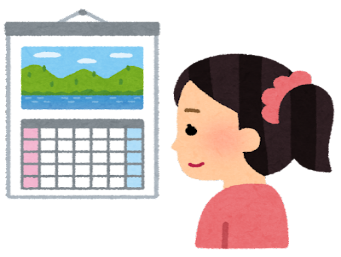 My Friends’ Schedule	     Let‘s  Listen　　　友達の一週間の予定を聞いて、書きましょう。Friend’s Name (友達の名前)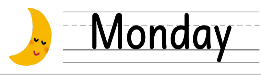 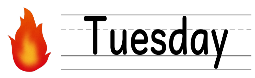 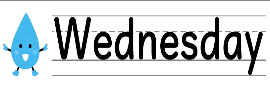 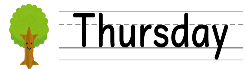 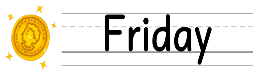 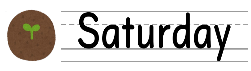 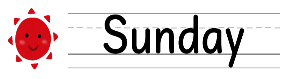 